Профилактика несчастных случаев с выпадением из окон домов несовершеннолетних детейЕжегодно с началом весенне-летнего сезона регистрируются случаи гибели детей при выпадении из окна. Как правило, во всех случаях падения, дети самостоятельно забирались на подоконник, используя в качестве подставки различные предметы мебели, и, опираясь на противомоскитную сетку, выпадали из окна вместе с ней. При этом, большинство падений происходили из-за недостатка контроля взрослыми за поведением детей, рассеянностью родных и близких, забывающих закрывать окна, отсутствие на окнах блокираторов или оконных ручек-замков, неправильной расстановкой мебели, дающей возможность детям самостоятельно забираться на подоконники, и наличие москитных сеток, создающих иллюзию закрытого окна.Администрация Южного поселения Крымского района обращается к родителям, законным представителям с целью информирования о возможных трагических последствиях в результате выпадения несовершеннолетних из окон, причиной которых могут стать: неограниченный доступ к открытым окнам, незакрепленные москитные сетки, а также безнадзорность малолетних детей.Внимание!!! Родители,  с целью профилактика выпадения детей из окон Вам необходимо соблюдения следующих правил безопасности:Не оставлять малолетних детей без присмотра в помещении даже на короткий промежуток времени, где открыты окна.Не ставить возле окон предметы мебели, которые могут послужить для ребенка «ступенькой» на подоконник.Установить на окна специальные замки, фиксаторы и другие средства безопасности, не позволяющие ребенку самостоятельно открыть окно.Находясь с ребенком около открытого окна, крепко фиксировать его, быть готовым к резким движениям малыша.Не ставить ребенка на подоконник, не поощрять самостоятельного лазания на него, предупреждать даже попытки таких игр.Никогда не рассчитывать на москитные сетки, они не выдержат веса даже самого маленького ребенка.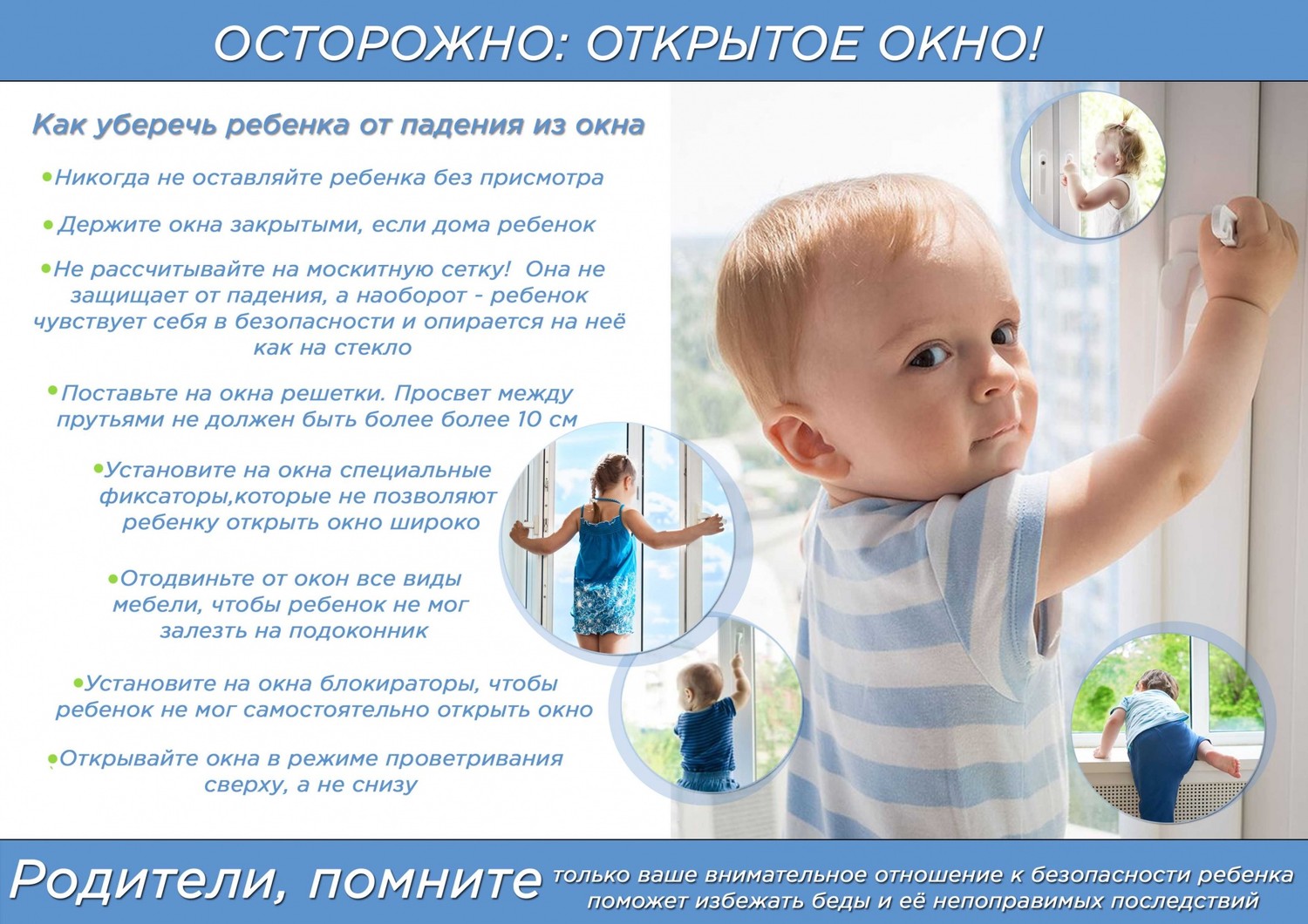 Памятка для родителей по профилактике выпадения детей из окнаУважаемые родители!Не оставляйте окна открытыми, если дома маленький ребенок, поскольку достаточно отвлечься на секунду, которая может стать последним мгновением в жизни ребенка или искалечить её навсегда.Не используйте москитные сетки без соответствующей защиты окна – дети любят опираться на них, воспринимая как надёжную опору, а потом выпадают вместе с ними наружу.Не оставляйте ребенка без присмотра, особенно играющего возле окон и стеклянных дверей.Не ставьте мебель поблизости окон, чтобы ребёнок не взобрался на подоконник и не упал вниз.Не следует позволять детям прыгать на кровати или другой мебели, расположенной вблизи окон.Установите на окна блокираторы или оконные ручки-замки с ключом препятствующие открытию окна ребёнком самостоятельно.Давайте детям уроки безопасности. Учите старших детей присматривать за младшими.Тщательно подбирайте аксессуары на окна для детской комнаты. В частности, средства солнцезащиты, такие как жалюзи и рулонные шторы должные быть без свисающих шнуров и цепочек. Ребёнок может в них запутаться и спровоцировать удушье.При возможности посадите под окнами зелёные насаждения, которые смогут смягчить приземление в случае выпадения ребёнка из окна.                  Будьте бдительны!